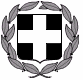 ΕΛΛΗΝΙΚΗ ΔΗΜΟΚΡΑΤΙΑ                                                                        Χαλάνδρι, 14-5-2020ΥΠΟΥΡΓΕΙΟ   ΠΑΙΔΕΙΑΣ & ΘΡΗΣΚ/ΤΩΝΠΕΡΙΦ/ΚΗ Δ/ΝΣΗ  Π.Ε. & Δ.Ε. ΑΤΤΙΚΗΣ                                            Δ/ΝΣΗ Π/ΘΜΙΑΣ ΕΚΠ/ΣΗΣ Β΄ ΑΘΗΝΑΣ14ο ΔΗΜΟΤΙΚΟ ΣΧΟΛΕΙΟ ΧΑΛΑΝΔΡΙΟΥΘησέως & Ευριπίδου 15234 ΧαλάνδριΤηλ.: 210 6832986                      A  N  A  K O  I  N  Ω  Σ  H               Σας γνωρίζουμε ότι, σύμφωνα  με  Π.Δ. 79/2017, όπως  τροποποιήθηκε από το άρθρο 23 του Ν. 4559/2018, τα απαιτούμενα δικαιολογητικά για την εγγραφή   στην  Α΄ Τάξη   του δημοτικού σχολείου είναι τα παρακάτω:ΔΙΚΑΙΟΛΟΓΗΤΙΚΑ ΕΓΓΡΑΦΗΣΠιστοποιητικό γέννησης  Δήμου ή  Κοινότητας. (Οι γονείς δε θα προσκομίσουν το Πιστοποιητικό γέννησης του παιδιού τους, αλλά αυτό θα αναζητηθεί από το Σχολείο μέσω του Πληροφοριακού Συστήματος myschool του ΥΠ.ΠΑΙ.Θ.)Επίδειξη του  Βιβλιαρίου Υγείας του μαθητή ή προσκόμιση άλλου στοιχείου, στο οποίο φαίνεται ότι έγιναν τα προβλεπόμενα εμβόλια. Ατομικό Δελτίο Υγείας Μαθητή (Α.Δ.Υ.Μ.), το οποίο θα παραλάβετε από τη διεύθυνση του σχολείου.(Καταρτίζεται και συμπληρώνεται από ιατρούς των Εξωτερικών Ιατρείων των Νοσηλευτικών Ιδρυμάτων, των Κέντρων Υγείας και των Πολυδύναμων Περιφερειακών Ιατρείων, καθώς και από ιδιώτες ιατρούς συμβεβλημένους με τον Ε.Ο.Π.Π.Υ. ή τον αντίστοιχο ασφαλιστικό φορέα των γονέων ή από ιδιώτες ιατρούς χωρίς σύμβαση με τα ασφαλιστικά ταμεία).Αποδεικτικό στοιχείο από το οποίο φαίνεται η   διεύθυνση κατοικίας του μαθητή (λογαριασμός  ΔΕΗ  ή  ΕΥΔΑΠ  ή Συμβόλαιο μίσθωσης σπιτιού θεωρημένο από τη Δ.Ο.Υ.).Βεβαίωση παρακολούθησης νηπιαγωγείου. (Για όσα παιδιά φοίτησαν στο 11ο Νηπιαγωγείο Χαλανδρίου η βεβαίωση θα δοθεί υπηρεσιακά).Για το σχολικό έτος 2020-2021 εγγράφονται στην Α΄ Τάξη μαθητές           που γεννήθηκαν από 1-1-2014 μέχρι και 31-12-2014.Οι εγγραφές  θα πραγματοποιηθούν από 15 Μαΐου μέχρι και 29 Μαΐου 2020 και ώρα 9-11:30π.μ. μετά από ραντεβού.Τρόποι επικοινωνίας:Τηλεφωνικά (210 6832986) Μέσω email (mail@14dim-chalandr.att.sch.gr)                                                    Η ΔΙΕΥΘΥΝΤΡΙΑ                                                